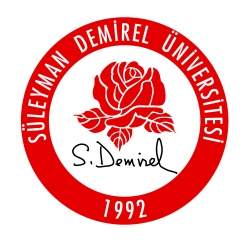 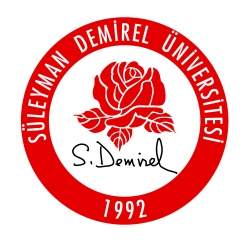 Ek: 100/2000 D/01 Ek-1 - Doktora Tez Öneri Formu       100/2000 D/01 Ek-2 - Tez Önerisi Hak Sahipliği Formu       100/2000 D/01 Ek-3 - Tematik Alan Uygunluk Beyan Formu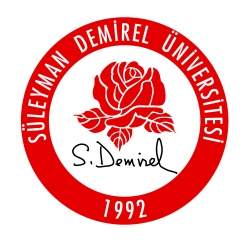 T.C. SÜLEYMAN DEMİREL ÜNİVERSİTESİFEN BİLİMLERİ ENSTİTÜSÜTEZ ÖNERİSİ HAK SAHİPLİĞİ FORMUTez Önerisi’nde 5846 sayılı Fikir ve Sanat Eserlerinin 10. maddesi uyarınca kişilerin Tez önerisi üzerinde Ortak Hak Sahipliği, Paylı Hak Sahipliği ve/veya Hak Sahipliği Feragat formu düzenlenmelidir. Tez önerisi üzerinde hakkı olan kişilerin belirlenebilmesi için Tez Önerisi Formunda bulunan kişilerin (danışman, araştırmacı “lisansüstü öğrencisi”)  "Ortak Hak Sahipliği" ya da “Paylı Hak Sahipliği” veya “Hak Sahipliği Feragat” beyan formunu doldurup imzalaması gerekmektedir. Tez önerisinin bölümlerinin arasında kesin sınırlarla paylara ayrıldığı durumlarda PAYLI, ayrılamadığı durumlarda ise ORTAK fikri hak sahipliği tercih edilmelidir.              Tez Gerekçesi Önerisinde Ortak Hak Sahipliği vardır             Tez Gerekçesi Önerisinde Paylı Hak Sahipliği vardır. (Paylı Hak Sahipliğinin tercih edildiği durumda "Paylı Hak Sahipliği Beyan Formunda" hak sahipliği beyan edilen her bir kişi için Tez Önerisinin hangi bölümlerinde payı olduğu belirtilmelidir.)           Tez Önerisinde Danışman olarak adım geçmekle birlikte, Tez Önerisi üzerinde hiçbir Hak Sahipliğim (Fikri Katkım) yoktur.           Tez Önerisinde II. Danışman olarak adım geçmekle birlikte, Tez Önerisi üzerinde hiçbir Hak Sahipliğim (Fikri Katkım) yoktur.           Tez Önerisinde Öğrenci olarak adım geçmekle birlikte, Tez Önerisi üzerinde hiçbir Hak Sahipliğim (Fikri Katkım) yoktur.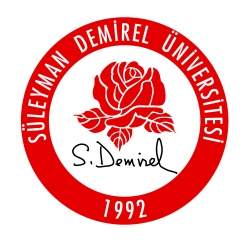 I - ÖĞRENCİ BİLGİLERİI - ÖĞRENCİ BİLGİLERİI - ÖĞRENCİ BİLGİLERİI - ÖĞRENCİ BİLGİLERİI - ÖĞRENCİ BİLGİLERİI - ÖĞRENCİ BİLGİLERİI - ÖĞRENCİ BİLGİLERİI - ÖĞRENCİ BİLGİLERİAd SOYADAd SOYADNumara	Numara	Anabilim Dalı		Anabilim Dalı		Yarıyılı			 Yarıyılı			   201… / 201…    GÜZ                       201… / 201…   BAHAR  201… / 201…    GÜZ                       201… / 201…   BAHAR  201… / 201…    GÜZ                       201… / 201…   BAHAR  201… / 201…    GÜZ                       201… / 201…   BAHAR  201… / 201…    GÜZ                       201… / 201…   BAHAR  201… / 201…    GÜZ                       201… / 201…   BAHARTez Danışmanı		 Tez Danışmanı		 II. Danışman (100/2000 YÖK doktora bursu için belirlenen tematik alanlarda eğer varsa)II. Danışman (100/2000 YÖK doktora bursu için belirlenen tematik alanlarda eğer varsa)II - TEZ ÖNERİSİ SAVUNMASI İLE İLGİLİ BİLGİLERII - TEZ ÖNERİSİ SAVUNMASI İLE İLGİLİ BİLGİLERII - TEZ ÖNERİSİ SAVUNMASI İLE İLGİLİ BİLGİLERII - TEZ ÖNERİSİ SAVUNMASI İLE İLGİLİ BİLGİLERII - TEZ ÖNERİSİ SAVUNMASI İLE İLGİLİ BİLGİLERII - TEZ ÖNERİSİ SAVUNMASI İLE İLGİLİ BİLGİLERII - TEZ ÖNERİSİ SAVUNMASI İLE İLGİLİ BİLGİLERII - TEZ ÖNERİSİ SAVUNMASI İLE İLGİLİ BİLGİLERToplantı Tarihi 	Toplantı Tarihi 	…. / …. / 201……. / …. / 201……. / …. / 201……. / …. / 201……. / …. / 201……. / …. / 201…Tez Önerisi Savunmasının YapılışıTez Önerisi Savunmasının Yapılışı İlk kez              İkinci kez İlk kez              İkinci kez İlk kez              İkinci kez İlk kez              İkinci kez İlk kez              İkinci kez İlk kez              İkinci kezAraştırmacının Savunması                                                                                                         Araştırmacının Savunması                                                                                                         OLUMLUOLUMLUOLUMSUZ 2Amaç bakımından                               Amaç bakımından                               Amaç bakımından                               Yöntem BakımındanYöntem BakımındanYöntem BakımındanÇalışma Planı BakımındanÇalışma Planı BakımındanÇalışma Planı BakımındanKabul EdilenTez BaşlığıKabul EdilenTez BaşlığıTez Önerisi SavunmaSınavı Hakkındaki KararTez Önerisi SavunmaSınavı Hakkındaki Karar                 KABUL                     RED                 OY BİRLİĞİ             OY ÇOKLUĞU                 KABUL                     RED                 OY BİRLİĞİ             OY ÇOKLUĞU                 KABUL                     RED                 OY BİRLİĞİ             OY ÇOKLUĞU                 KABUL                     RED                 OY BİRLİĞİ             OY ÇOKLUĞU                 KABUL                     RED                 OY BİRLİĞİ             OY ÇOKLUĞU                 KABUL                     RED                 OY BİRLİĞİ             OY ÇOKLUĞUIII - TEZ İZLEME KOMİTESİ  III - TEZ İZLEME KOMİTESİ  III - TEZ İZLEME KOMİTESİ  III - TEZ İZLEME KOMİTESİ  III - TEZ İZLEME KOMİTESİ  III - TEZ İZLEME KOMİTESİ  III - TEZ İZLEME KOMİTESİ  III - TEZ İZLEME KOMİTESİ  Unvan Ad SOYADUnvan Ad SOYADÜniversiteAnabilim DalıAnabilim DalıİmzaİmzaDanışman ÜyeÜyeI - ÖĞRENCİ BİLGİLERİ / STUDENT INFORMATIONI - ÖĞRENCİ BİLGİLERİ / STUDENT INFORMATIONAd Soyad / Name SurnameNumara / Number	Anabilim Dalı / DepartmentProgram Dili / Language of Program Türkçe / Turkish              İngilizce / EnglishTez Danışmanı	/ Supervisor	 II - TEZ BİLGİLERİ / THESIS INFORMATIONTürkçe Tez Başlığı / Title of Thesis in TurkishTürkçe Anahtar Kelimeler / Keywords in Turkishİngilizce Tez Başlığı / Title of Thesis in Englishİngilizce Anahtar Kelimeler / Keywords in English 1. TEZİN AMACI / aım of thesısÖnerilen Tez konusunun amacı ve erişilmek istenen sonuçlar açık olarak yazılmalıdır.Yazım alanı gerektiği kadar uzatılabilir.2. KONU ve KAPSAM / subject and SCOPEÖnerilen Tez konusunun konusu ve kapsamı net olarak tanımlanmalı; amaç ile ilişkisi açıklanmalıdır.Yazım alanı gerektiği kadar uzatılabilir.							3. LİTERATÜR ÖZETİ / SUMMARY OF LITERATURETez konusu ile ilgili alanda ulusal ve uluslararası literatür taranarak, ham bir literatür listesi değil, kısa bir literatür analizi verilmelidir. Bu analiz, önerilen tez konusunun literatürdeki önemini ve doldurulması gereken boşluğu ortaya koymalıdır. Literatür özeti, Süleyman Demirel Üniversitesi Fen Bilimleri Enstitüsü Tez Yazım Kılavuzuna uygun şekilde verilmelidir. Yazım alanı gerektiği kadar uzatılabilir.4. ÖZGÜN DEĞER / ORIGINALITY OF STUDYTez konusunun dayandığı hipotez/ler açıkça ortaya konulmalı ve özgün değeri belirgin bir biçimde vurgulanmalıdır.  Önerilen yeni teknoloji, metot veya kuramın literatüre nasıl bir katkısı olacağı açıklanmalıdır.Yazım alanı gerektiği kadar uzatılabilir.5. YÖNTEM / METHODTez konusuyla ilgili tasarımı/yaklaşımları ile uyumlu olarak incelenmek üzere seçilen parametreler sıralanmalıdır. Amaç ve kapsamla uyumlu olması da gereken bu parametrelerin incelenmesi için uygulanacak yöntem ile kullanılacak materyal net bir biçimde tanımlanmalıdır.  Yapılacak ölçümler (ya da derlenecek veriler), kurulacak ilişkiler ayrıntılı biçimde anlatılmalıdır.Yazım alanı gerektiği kadar uzatılabilir.6. TEZ KONUSUYLA İLGİLİ ARAŞTIRMA OLANAKLARI / RESOURCES ABOUT SUBJECT OF THESIS Bu bölümde tez konusun öneren Anabilim Dalı’nda var olup da Tez araştırmaları sırasında kullanılacak olan altyapı/ekipman olanakları belirtilmelidir Yazım alanı gerektiği kadar uzatılabilir.7. YAYGIN ETKİ - KATMA DEĞER /  COMMON INFLUENCETez konusunun gerçekleştirilmesi sonucunda ulusal ekonomiye, toplumsal refaha ve bilimsel birikime yapılabilecek katkılar ve sağlanabilecek yararlar tartışılmalı ve elde edileceği umulan sonuçlardan kimlerin ne şekilde yararlanabileceği belirtilmelidir.Yazım alanı gerektiği kadar uzatılabilir.8. ÇALIŞMA TAKVİMİ / cALENDER OF STUDYTez konusu ve sonuçların elde edilmesi sırasında yer alacak başlıca iş paketleri ve bunlar için önerilen zamanlama, İş-Zaman Çizelgesi halinde verilmelidir. Ayrıca, Tez konusunun belli başlı aşamaları ve bunlardan her birinin ne zaman gerçekleşeceği, bu aşamalarda görev alacak Tez konusu personeli ve iş tanımları ek sayfa kullanılarak ayrıntılı olarak yazılmalıdır. 9. KaynakÇA / REFERENCESBu bölümde, araştırma konusuyla ilgili kaynaklar Süleyman Demirel Üniversitesi Fen Bilimleri Enstitüsü Tez Yazım Kılavuzuna uygun şekilde verilmelidir. Yazım alanı gerektiği kadar uzatılabilir.Unvan Ad SOYAD / Title Name SURNAMETarih / Dateİmza / SignatureDanışman / Supervisor Öğrenci / StudentUnvan Ad SOYADTarihİmzaDanışman II. Danışman (Eğer varsa)ÖğrenciI - ÖĞRENCİ BİLGİLERİI - ÖĞRENCİ BİLGİLERİI - ÖĞRENCİ BİLGİLERİI - ÖĞRENCİ BİLGİLERİI - ÖĞRENCİ BİLGİLERİI - ÖĞRENCİ BİLGİLERİAd SOYADAd SOYADNumaraNumaraAnabilim DalıAnabilim DalıTez BaşlığıTez Başlığı100/2000 YÖK Doktora Burs Programı Tematik Alanı100/2000 YÖK Doktora Burs Programı Tematik AlanıII – 100/2000 YÖK DOKTORA BURS PROGRAMI TEMATİK ALAN UYGUNLUK BEYANIII – 100/2000 YÖK DOKTORA BURS PROGRAMI TEMATİK ALAN UYGUNLUK BEYANIII – 100/2000 YÖK DOKTORA BURS PROGRAMI TEMATİK ALAN UYGUNLUK BEYANIII – 100/2000 YÖK DOKTORA BURS PROGRAMI TEMATİK ALAN UYGUNLUK BEYANIII – 100/2000 YÖK DOKTORA BURS PROGRAMI TEMATİK ALAN UYGUNLUK BEYANIII – 100/2000 YÖK DOKTORA BURS PROGRAMI TEMATİK ALAN UYGUNLUK BEYANIII – 100/2000 YÖK DOKTORA BURS PROGRAMI TEMATİK ALAN UYGUNLUK BEYANIYukarıda belirtilen öğrencinin tez konusunun, ilgili öğrencinin burs almakta olduğu 100/2000 YÖK Doktora Burs Programı Tematik Alanı’na uygun olduğunu oy birliği ile beyan ederiz.                                                                                                                                                                                             … / … / 20…Yukarıda belirtilen öğrencinin tez konusunun, ilgili öğrencinin burs almakta olduğu 100/2000 YÖK Doktora Burs Programı Tematik Alanı’na uygun olduğunu oy birliği ile beyan ederiz.                                                                                                                                                                                             … / … / 20…Yukarıda belirtilen öğrencinin tez konusunun, ilgili öğrencinin burs almakta olduğu 100/2000 YÖK Doktora Burs Programı Tematik Alanı’na uygun olduğunu oy birliği ile beyan ederiz.                                                                                                                                                                                             … / … / 20…Yukarıda belirtilen öğrencinin tez konusunun, ilgili öğrencinin burs almakta olduğu 100/2000 YÖK Doktora Burs Programı Tematik Alanı’na uygun olduğunu oy birliği ile beyan ederiz.                                                                                                                                                                                             … / … / 20…Yukarıda belirtilen öğrencinin tez konusunun, ilgili öğrencinin burs almakta olduğu 100/2000 YÖK Doktora Burs Programı Tematik Alanı’na uygun olduğunu oy birliği ile beyan ederiz.                                                                                                                                                                                             … / … / 20…Yukarıda belirtilen öğrencinin tez konusunun, ilgili öğrencinin burs almakta olduğu 100/2000 YÖK Doktora Burs Programı Tematik Alanı’na uygun olduğunu oy birliği ile beyan ederiz.                                                                                                                                                                                             … / … / 20…Yukarıda belirtilen öğrencinin tez konusunun, ilgili öğrencinin burs almakta olduğu 100/2000 YÖK Doktora Burs Programı Tematik Alanı’na uygun olduğunu oy birliği ile beyan ederiz.                                                                                                                                                                                             … / … / 20…Unvan Ad SOYADUnvan Ad SOYADÜniversiteAnabilim DalıİmzaDanışmanJüri ÜyesiJüri ÜyesiII. Danışman (Eğer varsa) 